KARGAZ DOĞALGAZ DAĞITIM SANAYİ VE TİCARET AŞ.CNG (ŞIKIŞTIRILMIŞ DOĞAL GAZ)TEDARİK SÖZLEŞMESİ Madde 1: KONUKargaz Doğalgaz Dağıtım Sanayi ve Ticaret A.Ş.' nin lisans alanı içerisinde kullanılmak üzere Sıkıştırılmış Doğal Gazın (CNG) idarenin talepleri doğrultusunda, Enerji Piyasası Düzenleme Kurulunun 08/06/2017 tarihli ve 7110-7 sayılı Kurul Kararı hükümleri çerçevesinde kapalı zarf ile teklif verme ve açık eksiltme usulüne göre ihale edilmesi işidir.Madde 2: DAYANAKİş bu Sözleşme; 4646 sayılı Doğal Gaz Piyasası Kanunu ile EPDK'nın almış olduğu Kurul Kararlarına dayanılarak hazırlanmıştır.Madde 3: TANIMLARİş bu Sözleşmede (aksine hüküm bulunmadıkça);BOTAŞ: Boru Hatları ile Petrol Taşıma Anonim Şirketi' nişEPDK: Enerji Piyasası Düzenleme Kurumu' nu,CNG (Sıkıştırılmış Doğal Gaz): Doğal gazın basınçlandırılmış gaz haliniFiili Üst Isıl Değer: Doğal gazın ilgili tahakkuk dönemi içindeki her gün için tespit edilen üst ısıl değerlerinin o tahakkuk dönemi İçin hesaplanan metreküp cinsinden hacimsel akış ağırlıklı ortalamasını,İdare: Kargaz Doğalgaz Dağıtım Sanayi ve Ticaret A.Ş.Yüklenici: CNG İletim ve Dağıtım Lisansı sahibi tüzel kişiyi,Standart Metreküp (Sm3): 15 oC sıcaklıkta ve 1,01325 Bar mutlak basınçta I metreküplük hacmi dolduran su buharı içemeyen ve Üst Isıl Değeri 9.155 kcal olan doğalgaz miktarını, Teslim Noktası: CNG'nin mülkiyetinin ve riskinin İdareye geçtiği ve İdareye teslim edildiği Basınç Düşürme ve/veya Ölçüm İstasyonunun giriş vanasının giriş tarafını ifade eder.Madde 4: İŞİN TANIMIİdarenin lisans alanında yer alan Çankırı ili Kızılırmak ilçesi ve Karabük ili Eskipazar ilçeleri Çankırı ve Karabük illerinin yukarıda adı geçen ilçelerindeki teslim noktasına, talep edilen zaman dilimde ve miktarda CNG'nin teslim edilerek tesise boşaltım işidir.Madde 5: SATIN ALINACAK MİKTARSatın alınacak CNG; 2.238.000 Sm3 doğal gazın enerji değerine eşdeğer miktarda olacaktır. Miktarlara ilişkin dağılım Madde 7'de belirtilmiştir. İdare, talep ettiği miktarlar üzerinde her bir ayda ve/veya toplamda olmak üzere %50 oranında artırma veya eksiltme hakkına sahiptir. Boru gazına geçilmesi durumunda 15 (on beş) gün önceden haber vermek kaydı ile sözleşme fesih edilir. Bu değişiklikler nedeniyle yüklenici İdare’den herhangi bir hak talebinde bulunamaz. Yüklenici olabilecek değişikliklere, İdarenin talebi ve yönlendirmesi kapsamında uymakla yükümlüdür.Madde 6: İŞİN SÜRESİŞebekeye fiili gaz arzı başlangıç tarihi 01/01/2020, bitiş tarihi 31/12/2020 olmak üzere işin süresi 1 (bir) yıldır. İdare boru hattı imalatının tamamlanıp devreye alınmasına bağlı olarak bu süreyi öne çekebileceği gibi 6 (altı) ayı geçmemek koşuluyla uzatabilir. Bu değişiklik nedeniyle yüklenici İdareden ek bir bedel talep edemez.Madde 7: TERMİNMadde 8: YÜKLENİCİNİN SORUMLULUKLARIYüklenici taşıma araçlarının kapasitesi minimum 2.000 Sm3, taşıma basıncı ise en az 180 bar olacaktır.Yüklenici CNG’yi 4- 8 barg basınç aralığında Teslim noktasında şebekeye boşaltacaktır.Yüklenici mevcut teslim noktasını ve ölçme ünitesini kullanacaktır. Gerek alanda gerekse ölçüm ünitesinde Yüklenici tarafından yapılması öngörülen tadilat işlemleri için İdarenin onayı alınacak ve tadilat bedelleri yükleniciye ait olacaktır.  Yüklenici, tesisle ilgili topraklama bağlantısını, uygun ekipman temin ederek yapacaktır.Yüklenici, İdare tarafından teknik olarak İzin verilen debi aralığının İçinde kalacak şekilde boşaltımını kesintisiz olarak gerçekleştirecek ve bağlantı noktasından ayırılıncaya kadar kendi teknik personeli nezaret edecektir.Yüklenici, ölçüm ünitesine bağlı CNG tankını, tank çıkış basıncının 35 barg – 15 barg aralığına düştüğü herhangi bir basınçta ölçüm ünitesinden söküp üniteye 8.1 maddesinde nitelikleri tanımlanan diğer CNG tankını bağlayacaktır. Yüklenici, İdare tarafından talepte bulunulmasını takiben en geç 2 (iki) gün içerisinde bir ünite (römork) CNG'yi teslim edecek şekilde hazırlıklı olacaktır.Yüklenici, gaz teslimatını normal mesai saatleri dışı, hafta sonu ve / veya resmi tatil günleri de dahil olmak üzere, 24 saat teslimat yapabilecek şekilde organize olacak ve talepleri karşılayacaktır.Yüklenici, acil ihtiyaç durumunda, İdare tarafından talep edildiğinden itibaren en fazla 6 (altı) saat içinde, en az I ünite (römork) CNG' yi yine İdare tarafından belirtilen Teslim Noktasına ulaştırabilecek düzeni sağlayacaktır.İdarenin maksimum günlük talebi her bir nokta için 20.000 Sm3 olup Yüklenici tesisleri bu kapasiteye uygun olmalıdır.Yüklenicinin sevkiyat sırasında kullandığı ekipmanlar, "Taşınabilir Basınçlı Ekipmanlar Yönetmeliği” ne uygun olacaktır. Taşıma araçlarında da geçerli ADR ya da ''Durum Tespit Belgeleri” bulunacak olup taşıtlar, 'Karayolu Taşıma Yönetmeliği” ve "Tehlikeli Maddelerin Karayoluyla Taşınması Yönetmeliği” ne uygun olacaktır.Yüklenici, her teslimatta, kamyon üzerindeki CNG miktarını ile kamyon tüp basıncım gösterir belgeleri, irsaliye ve ilgili yasal mevzuat kapsamında sürücünün edinmesi ve yanında taşıması gereken belgeleri sunmakla yükümlüdür.Yüklenici, 24 saat ulaşılabilir telefon numaralarını ve adres bilgilerini İdareye verecek, güncelliğini sağlayacaktır.Yüklenici, İdarenin sahasına girdiğinde, İdarenin disiplinine, sözlü ve yazılı kurallarına uymak mecburiyetindedir. İdarece belirlenen noktalardaki giriş ve çıkışlarda, boşaltma esnasında İdarenin yetkililerinin her türlü talimatlarına emniyet bakımından uymak mecburiyetindedir.İdarenin sahasında, Yükleniciye ait araç ve personel kaynaklı oluşabilecek her türlü zarar ziyan Yüklenicinin sorumluluğundadır.Yüklenici, 6331 Sayılı İş Sağlığı ve Güvenliği Kanunu ve bağlı Yönetmelikler uymak, talep edildiğinde tüm belgeleri sunmakla yükümlüdür.Madde 9: FİYATTeklif Birim Fiyat İçeriğiFiyat teklifi aşağıda belirtilen şekilde hesaplanacaktır.PCNG(i)=BCNG + SP(i)PCNG(i)= (i)ayında kullanılacak olan CNG satış birim fiyatı (TL/kwh)Birim Fiyat güncellenme metodolojisiBCNG (i) =(i) ayı için geçerli olan ÖTV dahil (Elektrik Üretimi Amacı Dışındaki Kullanım İçin) CNG Birim Fiyatı (TL/kwh) dır. Her ay BOTAŞ tarafından açıklanan birim fiyata göre güncellenecektir.SP(i) = (i) ayı için Yüklenicinin masrafları, İlgili Dağıtım Bölgesi Sistem Kullanım Bedeli ve kar marjı. İhalede oluşan bedelden BCNG bedelinin düşülmüş halidir (TL/kwh).SP(i)= SP(i-1) *(1+ TÜFE(i-1))SP(i-1) = (i-1) inci ayda uygulanan Yüklenici masraf ve kar marjı payı (TL/kwh)TÜFE(i-1) =(i-1) nci ayda Yurt İçi Tüketici Fiyat Endeksi’nde meydana gelen ve (i-1) inci ay içinde açıklanan değişim oranı (%)Madde 10: ÖLÇÜM VE SAYAÇ10.1. İdare tarafından belirlen teslim noktasında yer alan ve İdare tarafından tesis edilen ölçüm ünitesinde bulunan sayaçtan yapılan ölçüm değeri faturaya esas miktar olarak kabul edilecektir.10.2. Ölçüm değerleri yerinde tespit edilerek EK-5 Ay Sonu Doğal Gaz Sayaç Okuma Tutanağı ile Yüklenici ve İdare tarafından imza altına alınır.10.3. Sayaçların ayar ve muayenesi 3516 sayılı Ölçüler ve Ayar Kanunu hükümleri çerçevesinde İdare tarafından yapılacaktır.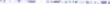 10.4. Sayacın ölçme hassasiyetinden şüphe edilmesi halinde EPDK "Doğal Gaz Piyasası Dağıtım ve Müşteri Hizmetleri Yönetmeliği” nin ilgili maddeleri çerçevesinde uygulama yapılır.Madde 11: FATURALANDIRMA VE ÖDEME11.1. Yüklenici tarafından teslim edilen CNG miktarı, enerji miktarı olarak faturalandırılacaktır.11.2. Gaz teslim noktasında sayaçtan ölçülen hacim değeri (stdm³), otomatik hacim düzeltici vasıtası ile düzeltilmiş hacme çevrilerek ödemeye esas düzeltilmiş standart metreküp (Sm³) belirlenecektir. 11.3. 11.2. maddesinde belirlenen Sm³, CNG’nin ilgili ay boru hattından doğal gaz satışı yapan firmaların Yüklenici’ye bildirdiği kalorifik değer ortalaması ile çarpılarak bulunan değer kWh (kilovatsaat)’e dönüştürülecektir. Faturalandırmada enerji (kWh) değeri esas alınacak ve birim fiyat (TL/kWh) kullanılarak fatura tutarı belirlenecektir.11.4. Bir önceki aya ait hesaplanan kalorifik fark miktarı ise İdare’nin bir sonraki ay CNG alım faturasına ilave edilecektir. Bir önceki ay boru hattından Yüklenici’ye doğal gaz satışı yapan firmaların Yüklenici’ye bildirdiği 1 (bir) aylık kalorifik değerler ile ilgili belgeler, Yüklenici tarafından bahse konu fatura ekinde İdare’ye sunulacaktır11.5. Yüklenici, İşbu sözleşme süresi içindeki her ayın 3. gününde, İdarenin bir önceki aya ilişkin aylık faturasını düzenleyerek ekleriyle birlikte İdareye gönderecektir.11.6. Yüklenici tarafından gönderilen fatura, faturaya konu tüketimin olduğu ayı takip eden ayın 12. gününe kadar Yüklenicinin bildireceği banka hesabına ödenecektir. Ödemede gecikme olması halinde uygulanacak gecikme zammı oranı, 6183 sayılı Amme Alacaların Tahsil Usulü Hakkında Kanunun 51 İnci maddesine göre belirlenen gecikme zammı oranını aşamaz11.7. İdare, 11.6. maddesinde son ödeme tarihi olarak tanımlanan tarihin hafta tatili (Cumartesi-Pazar) veya diğer resmi tatil günlerine rastlaması halinde; ödemelerini, bu günlerden sonraki ilk iş günü mesai saati bitimine kadar yapacaktır.11.8. Fatura miktarında anlaşmazlık olması halinde, İdare tespit ettiği miktar için ödeme yapar. İtirazın sonuçlandırılması neticesinde Yüklenici lehine fark çıkması halinde, çıkan bedel İdare tarafından 5 (beş) iş günü içinde Yüklenicinin hesabına ödenecektir.11.9. Yüklenici, faturada ÖTV ve KDV'yi ayrıca belirtecektir.11.10. Yüklenici, faturaya teslim edilen gaz bedeli dışında her ne ad altında olursa olsun ilave bir bedel talep edemez.Madde 12: CEZALARSözleşmenin 7. maddesinde belirtilen termine göre verilen sipariş zamanında teslim edilemediğinde (mücbir sebep halleri dışında) İdare tarafından Yükleniciye en fazla 2 (iki) takvim günü ek süre verilir.Ek süre verilmesine rağmen Yüklenici sorumluluklarını yerine getirmez ise başka bir İhtar yapmaya veya protesto çekmeye gerek kalmaksızın, İdare başka bir tedarikçiden doğrudan temin yoluyla CNG temin eder ve fark bedel Yükleniciye yansıtılır.Madde 13: SÖZLEŞMENİN SONA ERMESİ VE FESHİ13.1. Sözleşme, normal işleyişe göre, 31/12/2020 tarihinde sona erer. Ancak madde 6’da tanımlanan hususların gerçekleşmesi halinde sözleşme bitiş tarihi madde 6’ya göre revize edilen tarih olarak kabul edilecektir.13.2.Sözleşmeden kaynaklı yükümlülüklerin yerine getirilmemesi durumunda yükleniciye, ilk önce ihtar edilir, ihtara rağmen uygunsuzluğun devamında, 15 (on beş) gün önceden haber vermek kaydı ile sözleşme fesih edilir.13.3. Her ne sebeple olursa olsun, sözleşmenin sona ermesi durumunda İdare, alternatif bir tedarikçi ile anlaşma sağlayıncaya kadar Yüklenicinin CNG tedarik etmeye devam etmesini talep edebilir. Ancak bu durum 45 (kırk beş) günü geçmeyecektir. Boru gazına geçilmesi durumunda 15 (on beş) gün önceden haber vermek kaydı ile sözleşme fesih edilir.Sözleşmenin sona ermesi halinde tarafların karşılıklı her türlü borç ve alacaklarına ilişkin yükümlülükleri devam eder.Yüklenici, iş bu sözleşme altındaki hak ve vecibelerini, İdarenin yazılı izni olmadıkça, üçüncü şahıslara devredemeyecektir.Madde 14: VERGİ, RESİM VE HARÇLARSözleşmenin yapılması, yürütülmesi ve uzatılması ile ilgili her türlü vergi, resim, harç, fon ve bunun gibi her ne ad altında olursa olsun kanuni ödemeler ve bunlardan doğabilecek cezalar Yükleniciye aittir. Yüklenici, bu ödemelerin yapıldığını İdareye belgelendirmekle yükümlüdür. Yüklenici, bu ödemelerin gereği gibi ve zamanında yapılmamasından doğacak hukuki sonuçlardan İdareyi sorumlu tutmayacağı gibi, bu nedenle İdare tarafından ilgili mercilere ödenmesi gerekecek tüm cezaları da tazmin edecektir.Madde 15: ALIMIN DURDURULMASIİdare, önemli bir arıza, mücbir sebep veya başka bir nedenle sipariş ettiği CNG alımını durum normale dönene kadar durdurma veya iptal etme hakkında sahiptir.Madde 16: ANLAŞMAZLIK HÂLİİş bu Sözleşmeden doğan ve/veya bu Sözleşme ile ilgili ihtilafların hallinde münhasıran Çorum Mahkemeleri ve İcra Müdürlükleri yetkilidir.Madde 17: SÖZLEŞMENİN GİZLİLİĞİİş bu Sözleşme taraflar arasında gizli olup sözleşme şartları kısmen veya tamamen adli merciler dışında üçüncü şahıs ve kuruluşlara verilemez.Madde 18: TAMAMLAYICI HÜKÜMLERİş bu Sözleşmede belirtilmeyen hallerde ilgili mevzuat hükümlerine göre uygulama yapılacağını, EPDK tarafından yapılan düzenlemelerinin mahkeme kararlan İle İptali halinde İse İdarenin mahkeme kararı doğrultusunda geriye yönelik olarak işlem yapma hakkını Yüklenici kabul eder. İşbu sözleşme hükümleri hususunda Yüklenici tam ve eksiksiz olarak bilgilendirilmiş, taraflarca okunarak birlikte imza altına alınmıştır.Madde 19: YÜRÜRLÜLÜKİş bu Sözleşme, ihale ilanının tamamlayıcı bir parçası olup bu maddesi ile birlikte 19 (on dokuz) madde ve ekten İbaret olup İmza tarihinde yürürlüğe girer.İş bu Sözleşme ……/...../2019 tarihinde bir orijinal nüsha olarak tanzim ve imza edilmiş olup, aslı İdarede muhafaza edilecektir.İDARE ADINA		YÜKLENİCİ ADINAŞirket Kaşesi:								Şirket Kaşesi:İmza: 								İmza:					Yetkili Adı:					 		Yetkili Adı:    Yetkili Unvanı:					               Yetkili Unvanı:BÖLÜM C:Standart Formlar ve Diğer Gerekli BelgelerEK 1- Beyan FormuKARGAZ DOĞALGAZ  DAĞITIM SANAYİ VE TİCARET A.Ş.Şirketimiz, CNG Alım ihalesine ait, ihale dosyası ile ilgili tüm doküman ve mevzuatı okuyup tüm detaylarıyla anlayarak, ihale dosyasında belirtilen hususlara uygun şekilde teklifini hazırlamıştır.Teklifimizde hiç bir açıklama, itirazı kayıt, tadilat veya ilave olmadığını, ayrıca teyit ederiz.Teklif zarflarının açılması esnasında, yukarıdaki beyanımıza muhalif herhangi bir durumun ya da alternatif teklifin çıkması halinde, teklifimizin reddedilerek değerlendirme dışı kalacağını bila kabili rücu kabul, beyan ve taahhüt ediyoruz. ...../..../2019Şirketi temsil ve ilzama yetkili kişi / kişilerin İsimİmzaŞirket kaşesiEK 2- TaahhütnameKARGAZ DOĞALGAZ DAĞITIM SANAYİ VE TİCARET A.Ş.Şirketimiz, ihale dosyası ile ilgili tüm doküman ve mevzuatı okuyup tüm detaylarıyla anlayarak, ihale dosyasında belirtilen hususlara uygun şekilde teklifini hazırlamıştır.İdare tarafından yapılan ihale sonucunda tespit edilen bedele itiraz etmeyeceğini, sözleşmede belirtilen süre boyunca tespit edilen bedel üzerinden satış yapacağım Bila kabili rücu kabul, beyan ve taahhüt ediyoruz. ...../...../2019Şirketi temsil ve ilzama yetkili kişi / kişilerinİsimİmzaŞirket kaşesiEK 3- Teklif formuKARGAZ DOĞALGAZ DAĞITIM SANAYİ VE TİCARET A.Ş.CNG Alım ihalesiyle ilgili olarak ihale dosyası tarafımızdan incelenmiş, sözleşme süresince yapılacak faaliyetlere ilişkin bütün bilgilere vakıf olunmuş ve ihale dosyasında belirtilen bütün şartlar, tarafımızdan aynen kabul edilmiştir. İhale dosyasını oluşturan evrak ile ilgili mevzuatın tamamı okunmuş, anlaşılmış ve teklifimizde dikkate alınmış olup, teklifimiz; ihale dosyasında belirtilen hususlara uygun şekilde hazırlanmıştır.Tüm faaliyetleri ilgili mevzuat ve ihale dosyasında belirlenen tanımlar ve şartlar çerçevesinde yürüteceğimizi,Sözleşmenin 	yürürlük 	tarihinden, sözleşmenin biteceği tarihe kadar PCNG(ARALIK)=     …………………	TL/KWh (……………………………………………………………………..TL/KWh) Birim Satış Fiyatı ile hizmet vereceğimizi,Sözleşmenin 9. Maddesinde belirtilen fiyat farkı hesaplaması dışında her ne ad altında olursa olsun hiçbir bedel talep etmeyeceğimizi,Sözleşme süresince bu şartlarla ve bu bedellerle hizmet vereceğimizi, teklifimize esas olan öngörülerin gerçekleşmemesi ya da kısmen gerçekleşmesinin şirketimize hiçbir ilave hak sağlamayacağını veya sorumluluğumuzu azaltmayacağım,Teklifimizin kabul edilmesi halinde, sözleşmede belirtilen teklifin geçerlilik süresi boyunca, teklifimizle bağlı kalacağımızı, bila kabili rücu, kabul, beyan ve taahhüt ederiz.  Tarih ../.. /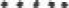 Şirketi temsil ve ilzama yetkili kişi / kişilerinİsimİmzaŞirket kaşesiEK-4 Açık Eksiltme Teklif FormuKARGAZ DOĞALGAZ DAĞITIM SANAYİ VE TİCARET A.Ş.CNG Alım ihalesi ile ilgili olarak, sözleşmenin Yürürlük tarihinden 31/12/2020 tarihine kadar ) TL/kWh olarak belirlediğimiz teklifimizi, açık eksiltme sonucunda, ) TL/kWh olarak revize etmiş bulunduğumuzu bila kabili rücu kabul, beyan ve taahhüt ederiz.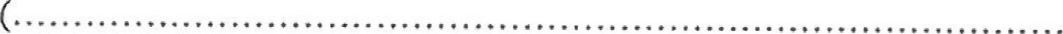 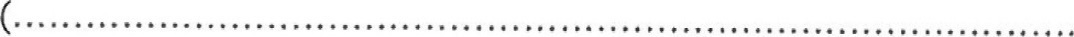         Tarih .../.../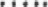 Şirketi temsil ve İlzama yetkili kişi / kişilerinİsimİmzaŞirket kaşesiEK 5-Ay Sonu Doğal Gaz Sayaç Okuma TutanağıAYLAR / ŞEHİRESKİPAZAR (Sm³)KIZILIRMAK (Sm³)TOPLAM (Sm³)OCAK 2020325.000140.000465.000ŞUBAT 2020180.00080.000260.000MART 2020150.00075.000225.000NİSAN 2020115.00055.000170.000MAYIS 202045.00015.00060.000HAZİRAN 202015.00010.00025.000TEMMUZ 202015.00010.00025.000AĞUSTOS 202015.00010.00025.000EYLÜL 202035.00012.00047.000EKİM 2020110.00018.000128.000KASIM 2020180.00028.000208.000ARALIK 2020400.000200.000600.000T O P L A M1.585.000653.0002.238.000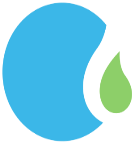 CNG AYLIK SAYAÇ OKUMA TUTANAĞICNG AYLIK SAYAÇ OKUMA TUTANAĞICNG AYLIK SAYAÇ OKUMA TUTANAĞICNG AYLIK SAYAÇ OKUMA TUTANAĞIDÖK. NODÖK. NOFR244CNG AYLIK SAYAÇ OKUMA TUTANAĞICNG AYLIK SAYAÇ OKUMA TUTANAĞICNG AYLIK SAYAÇ OKUMA TUTANAĞICNG AYLIK SAYAÇ OKUMA TUTANAĞIYAYIN TARİHİYAYIN TARİHİ18.11.2019CNG AYLIK SAYAÇ OKUMA TUTANAĞICNG AYLIK SAYAÇ OKUMA TUTANAĞICNG AYLIK SAYAÇ OKUMA TUTANAĞICNG AYLIK SAYAÇ OKUMA TUTANAĞIREVİZYON NOREVİZYON NOCNG AYLIK SAYAÇ OKUMA TUTANAĞICNG AYLIK SAYAÇ OKUMA TUTANAĞICNG AYLIK SAYAÇ OKUMA TUTANAĞICNG AYLIK SAYAÇ OKUMA TUTANAĞIREVİZYON TARİHİREVİZYON TARİHİFİRMA ADIİLK OKUMASON OKUMASON OKUMAADRESTARİHADRESSAATADRESBasınç (Bar)DOĞALGAZ SAYACIDOĞALGAZ SAYACIDOĞALGAZ SAYACISAYAÇ SERİ NOİLK ENDEKSSON ENDEKSFARK ENDEKSFATURALANACAKFATURALANACAKHAT 1MEKANİK SAYAÇ (m3)HAT 1Korrektör (stdm³)HAT 2MEKANİK SAYAÇ (m3)HAT 2Korrektör (stdm³)TOPLAM (stdm³)TOPLAM (stdm³)TOPLAM (stdm³)A.O.B.E (kcal/m3)A.O.B.E (kcal/m3)A.O.B.E (kcal/m3)Faturaya esas Miktar (Sm3)Faturaya esas Miktar (Sm3)Faturaya esas Miktar (Sm3)DAĞITIM FİRMASI ADINA DAĞITIM FİRMASI ADINA DAĞITIM FİRMASI ADINA YÜKLENİCİ ADINAYÜKLENİCİ ADINAYÜKLENİCİ ADINAYÜKLENİCİ ADINAYÜKLENİCİ ADINAADI-SOYADI:ADI-SOYADI:ADI-SOYADI:ADI-SOYADI:ADI-SOYADI:İMZAİMZAİMZAİMZAİMZAİMZAİMZAİMZAİMZAİMZAİMZAİMZAİMZAİMZAİMZA